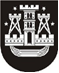 KLAIPĖDOS MIESTO SAVIVALDYBĖS TARYBASPRENDIMASDĖL MAKSIMALAUS BENDROJO NAUDOJIMO OBJEKTŲ ADMINISTRAVIMO TARIFO APSKAIČIAVIMO TVARKOS APRAŠO PATVIRTINIMO2019 m. kovo 21 d. Nr. T2-72KlaipėdaVadovaudamasi Lietuvos Respublikos civilinio kodekso 4.84 straipsnio 9 dalimi, Lietuvos Respublikos vietos savivaldos įstatymo 16 straipsnio 4 dalimi, Butų ir kitų patalpų savininkų bendrosios nuosavybės administravimo pavyzdinių nuostatų, patvirtintų Lietuvos Respublikos Vyriausybės 2001 m. gegužės 23 d. nutarimu Nr. 603 „Dėl Butų ir kitų patalpų savininkų bendrosios nuosavybės administravimo pavyzdinių nuostatų patvirtinimo“, 8.1 papunkčiu ir Lietuvos Respublikos Vyriausybės 2013 m. birželio 20 d. nutarimu Nr. 567 „Dėl Bendrojo naudojimo objektų administratoriaus atrankos ir skyrimo tvarkos aprašo patvirtinimo“, Klaipėdos miesto savivaldybės taryba nusprendžia:1. Patvirtinti Maksimalaus bendrojo naudojimo objektų administravimo mokesčio tarifo apskaičiavimo tvarkos aprašą (pridedama).2. Nustatyti, kad asmens, pretenduojančio teikti administravimo paslaugas, nurodytas administravimo tarifas negali viršyti šio sprendimo 1 punktu patvirtinto aprašo nustatyta tvarka apskaičiuoto namo maksimalaus administravimo mokesčio tarifo (be pridėtinės vertės mokesčio) per mėnesį už 1 m² naudingojo ploto:2.1. daugiabučių namų, kurių plotas iki 1000 m2, – 0,096 Eur;2.2. daugiabučių namų, kurių plotas nuo 1000 iki 3000 m2, – 0,08 Eur;2.3. daugiabučių namų, kurių plotas didesnis kaip 3000 m2, – 0,064 Eur.3. Pripažinti netekusiu galios Klaipėdos miesto savivaldybės tarybos 2007 m. kovo 29 d. sprendimą Nr. T2-87 „Dėl Daugiabučių namų bendrosios nuosavybės administravimo tarifų apskaičiavimo metodikos patvirtinimo“ su visais pakeitimais ir papildymais.4. Skelbti šį sprendimą Teisės aktų registre ir Klaipėdos miesto savivaldybės interneto svetainėje. Savivaldybės merasVytautas Grubliauskas